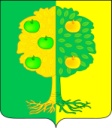 Советмуниципального образования Мичуринское сельское поселение Динского района Краснодарского краяРЕШЕНИЕот 07.06.2018                                                                     № 244-44/3поселок Агроном«О внесении изменений в решение Совета Мичуринского сельского поселения Динского района от 26.10.2017 № 196-37/3«Об утверждении Правил благоустройства и санитарного содержания территории Мичуринского сельского поселения Динского района»В соответствии с Федеральным законом от 06.10.2003 № 131 – ФЗ «Об общих принципах организации местного самоуправления в Российской Федерации», Федеральным законом от 29.12.2017 № 463 – ФЗ «О внесении изменений в Федеральный закон от 06.10.2003№ 131-ФЗ «Об общих принципах организации местного самоуправления в Российской Федерации» и отдельные законодательные акты Российской Федерации», руководствуясь Уставом Мичуринского сельского поселения Динского района, Совет Мичуринского сельского поселения Динского района,  р е ш и л:       1.Внести в решение Совета Мичуринского сельского поселения Динского района от 26.10.2017 № 196-37/3 «Об утверждении Правил благоустройства и санитарного содержания территории Мичуринского сельского поселения Динского района» Совет Мичуринского сельского поселения Динского района» (с изменениями и дополнениями по состоянию на 21.12.2017года),  следующие изменения:подраздел 2.1 раздела 2 дополнить пунктом 2.1.44 следующего содержания:«2.1.44 Содержание прилегающей территории - участие, в том числе и финансовое, собственников и (или) иных законных владельцев зданий, строений, сооружений, земельных участков (за исключением собственников и (или) других законных владельцев помещений в многоквартирных домах, земельные участки под которыми не образованы или образованы по границам таких домов) в обустройстве и содержании прилегающей территории.»        2. Поручить администрации Мичуринского сельского поселения Динского района (Иванов) :      2.1. разместить настоящее решение на официальном сайте администрации Мичуринского сельского поселения  в информационно-телекоммуникационной сети  « Интернет»;       2.2. провести опубликование настоящего решения.       3. Контроль за  исполнением настоящего решения возложить на депутатскую комиссию  Совета по промышленности, строительству, ЖКХ, инвестиционным отношениям, ГО и ЧС (Конколович) и администрацию Мичуринского сельского поселения (Иванов)       4. Решение вступает в силу со дня его опубликования.Глава Мичуринского сельского поселения                                 В.Ю. Иванов 